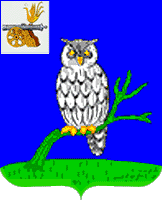 СЫЧЕСКАЯ РАЙОННАЯ ДУМАРЕШЕНИЕот 26 февраля 2019 года                                                                                      № 203 О внесении изменений в Положение об Отделе по образованию Администрации  муниципального образования «Сычевский район» Смоленской области, утвержденное решением Сычевской районной Думы от 29.08.2017 года № 125                  В соответствии с пунктом 3 Национального плана развития конкуренции                      в Российской Федерации на 2018-2020 годы, утвержденного Указом Президента РФ от 21.12.2017г. № 618 «Об основных направлениях государственной политики по развитию конкуренции»,Сычевская районная Дума РЕШИЛА:1. Внести в Положение об Отделе по образованию Администрации муниципального образования «Сычевский район» Смоленской области, утвержденное решением Сычевской районной Думы от 29.08.2017 года № 125, следующие изменения:1.1. в Разделе 1. Общие положения:-  часть 1.3 изложить в следующей редакции: «1.3. Отдел по образованию создается для обеспечения реализации полномочий  Администрации муниципального образования  «Сычевский  район» Смоленской области по решению вопросов местного значения в области образования. Отдел по образованию обеспечивает реализацию полномочий в объеме, устанавливаемом настоящим Положением.Отдел по образованию обеспечивает при реализации своих полномочий приоритет целей и задач по развитию конкуренции на товарных рынках в установленной сфере деятельности.»;2. Обнародовать настоящее решение путем размещения его                                 на официальном сайте муниципального образования «Сычевский район» Смоленской области в информационно-телекоммуникационной сети «Интернет».Глава муниципального образования                     Председатель Сычевской районной «Сычевский район» Смоленской области            Думы__________________________ Е.Т. Орлов            __________________М.А.Лопухова